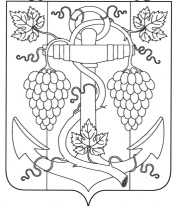 АДМИНИСТРАЦИЯ  ЗАПОРОЖСКОГО СЕЛЬСКОГО ПОСЕЛЕНИЯТЕМРЮКСКОГО РАЙОНАПОСТАНОВЛЕНИЕ          от     30.12.2020                                                                 №  204                            ст-ца ЗапорожскаяОб утверждении Положения об обеспечении сохранности, содержания и благоустройства воинских захоронений, мемориальных сооружений и объектов, увековечивших память погибших при защите Отечества, расположенных на территории Запорожского сельского поселения Темрюкского районаВ соответствии Законом Российской Федерации от 14 января 1993 года № 4292-1 «Об увековечении памяти погибших при защите Отечества», Федеральным законом от 12 января 1996 года № 8-ФЗ "О погребении и похоронном деле», Законом Краснодарского края от 04 февраля 2004 года № 666-КЗ «О погребении и похоронном деле в Краснодарском крае», устава Запорожского сельского поселения Темрюкского района, постановляю:1. Утвердить Положение об обеспечении сохранности, содержания и благоустройства воинских захоронений, мемориальных сооружений и объектов, увековечивших память погибших при защите Отечества, расположенных на территории Запорожского сельского поселения Темрюкского района, постановляю (прилагается).2. Общему отделу администрации Запорожского сельского поселения Темрюкского района (Рыбиной) официально опубликовать (разместить) на официальном сайте муниципального образования Темрюкский район и информационно-телекоммуникационной сети «Интернет», а так же разместить на официальном сайте администрации Запорожского сельского поселения Темрюкского района.3. Контроль  за выполнением настоящего постановления возложить на заместителя главы администрации  Запорожского сельского поселения Темрюкского района Е.И.Ясинскую.4. Постановление «Об утверждении Положения об обеспечении сохранности, содержания и благоустройства воинских захоронений, мемориальных сооружений и объектов, увековечивших память погибших при защите Отечества, расположенных на территории Запорожского сельского поселения Темрюкского района» вступает в силу со дня его подписания.Глава Запорожского сельского поселения Темрюкского района			                                     	       Н.Г.КолодинаЛИСТ СОГЛАСОВАНИЯпроекта постановления администрации Запорожского  сельского поселенияТемрюкского районаот  	  30.12.2020              №  204«Об утверждении Положения об обеспечении сохранности, содержания и благоустройства воинских захоронений, мемориальных сооружений и объектов, увековечивших память погибших при защите Отечества, расположенных на территории Запорожского сельского поселения Темрюкского района»Проект внесен и составлен:Начальник общего отдела                                                                   И.В. РыбинаПроект согласован:Заместитель главы Запорожского сельского поселения Темрюкского района                                                                         Е.И. Ясинская                                                                                           ПРИЛОЖЕНИЕ                                                                         УТВЕРЖДЕНО                                                                       постановлением администрацииЗапорожского сельского поселения                                                                    Темрюкского района                                                                  от 30.12.2020 № 204Положения об обеспечении сохранности, содержания и благоустройства воинских захоронений, мемориальных сооружений и объектов, увековечивших память погибших при защите Отечества, расположенных на территории Запорожского сельского поселения Темрюкского районаОбщие положения1.1. Настоящее Положение об обеспечении сохранности, содержания и благоустройства воинских захоронений, мемориальных сооружений и объектов, увековечивших память погибших при защите Отечества, расположенных на территории Запорожского сельского поселения Темрюкского района (далее - Положение), разработано в соответствии с Законом Российской Федерации от 14 января 1993 года № 4292-1 «Об увековечении памяти погибших при защите Отечества», Федеральным законом от 12 января 1996 года № 8-ФЗ «О погребении и похоронном деле», Законом Краснодарского края от 04 февраля 2004 года № 666-КЗ «О погребении и похоронном деле в Краснодарском крае» и регламентирует вопросы обеспечения сохранности, содержания и благоустройства воинских захоронений, мемориальных сооружений и объектов, увековечивших память погибших при защите Отечества (далее - Объекты), расположенных на территории Запорожского сельского поселения Темрюкского района. 1.2. Захоронения погибших при защите Отечества с находящимися на них надгробиями, памятниками, стелами, обелисками, элементами ограждения и другими мемориальными сооружениями и объектами являются воинскими захоронениями.К ним относятся: военные мемориальные кладбища, воинские кладбища, отдельные воинские участки на общих кладбищах, братские и индивидуальные могилы на общих кладбищах и вне кладбищ, колумбарии и урны с прахом погибших, места захоронений в акваториях морей и океанов, места гибели боевых кораблей, морских, речных и воздушных судов с экипажами.1.3. Администрация Запорожского сельского поселения Темрюкского района в пределах своей компетенции осуществляет мероприятия по содержанию и благоустройству Объектов, которые находятся на территории Запорожского сельского поселения Темрюкского район2. Порядок учета Объектов2.1. Учету подлежат все Объекты, расположенные на территории Запорожского сельского поселения Темрюкского района, независимо от того, в чьем пользовании или собственности они находятся.2.2. Учет Объектов включает выявление, обследование, определение их исторической, научной, художественной или иной культурной ценности, фиксацию и изучение, составление документов муниципального учета.2.3. Документы учета Объектов подлежат постоянному хранению.2.4. На каждый Объект составляется паспорт (приложение № 1), который является учетным документом, содержащим сумму научных сведений и фактических данных, характеризующих историю Объекта, его современное состояние, местонахождение, оценку исторического, научного, художественного или иного культурного значения, иные сведения.Паспорт может содержать зарисовку или фотографию Объекта.2.6. Паспорт для каждого Объекта составляется в 2 экземплярах.2.7. Уполномоченный специалист администрации Запорожского сельского поселения Темрюкского района ведет реестр Объектов, которые находятся на территории Запорожского сельского поселения Темрюкского района (приложение № 2).2.8. Уполномоченный специалист администрации Запорожского сельского поселения Темрюкского района, на основании сведений реестра Объектов, обеспечивает регистрацию в Едином государственном реестре недвижимости, в соответствии с Федеральным законом от 13 июля 2015 года № 218-ФЗ «О государственной регистрации недвижимости». После проведения государственной регистрации осуществляет принятие в муниципальную казну и вносит изменения в реестр муниципального имущества. Для объектов, являющихся в соответствии с гражданским законодательством движимым имуществом, уполномоченный специалист Запорожского сельского поселения Темрюкского района обеспечивает принятие в муниципальную казну и в реестр муниципального имущества.3. Воинские захоронения погибших при защите Отечества3.1. Захоронение (перезахоронение) погибших при защите Отечества осуществляется с отданием воинских почестей. При этом не запрещается проведение религиозных обрядов. Ответственность за содержание мест захоронения, оборудование и оформление могил и кладбищ, погибших при защите Отечества, возлагается на администрацию Запорожского сельского поселения Темрюкского района, а в части отдания воинских почестей - на органы военного управления.3.6. Захоронение непогребенных останков погибших, обнаруженных в ходе поисковой работы на территории Российской Федерации в пределах Запорожского сельского поселения Темрюкского района, организует и проводит администрация Запорожского сельского поселения Темрюкского района.3.2. При обнаружении останков военнослужащих армий других государств захоронение производится с информированием, а в необходимых случаях и с участием представителей соответствующих организаций этих государств.3.3. Перезахоронение останков погибших проводится по решению администрации Запорожского сельского поселения Темрюкского района с обязательным уведомлением родственников погибших, розыск которых осуществляют органы военного управления.3.4. Захоронение погибших в ходе военных действий проводится в соответствии с требованиями уставов, приказов и директив командования.4. Сохранность, содержание и благоустройство Объектов, которые находятся на территории Запорожского сельского поселения Темрюкского района4.1. Контроль за сохранностью, содержанием и благоустройством Объектов осуществляет администрация Запорожского сельского поселения Темрюкского района.4.2. Мероприятия по обеспечению сохранности, содержанию и благоустройству Объектов, не переданных в пользование и не находящихся в собственности предприятий, учреждений, организаций и граждан, проводятся за счет средств бюджета Запорожского сельского поселения Темрюкского района, благотворительных пожертвований и других источников финансирования.4.3. Вопросы финансирования работ, связанных с обеспечением сохранности, содержания и благоустройства Объектов, выносятся на рассмотрения Совета Запорожского сельского поселения Темрюкского района.4.4. При проведении работ в рамках весеннего месячника по благоустройству и подготовке территории Запорожского сельского поселения Темрюкского района к летнему периоду приводится в порядок территория Объектов.4.5. Мероприятия по обеспечению сохранности Объектов, включают:- установление в местах, где расположены Объекты, охранных зон и зон охраняемого природного ландшафта в порядке, определяемом законодательством Российской Федерации;- разработка проектов планировки, застройки и реконструкции населенных пунктов Запорожского сельского поселения Темрюкского района, строительных объектов с учетом необходимости обеспечения сохранности Объектов;- соблюдение правил учета;- установку охранных досок, информационных табличек;- организацию проведения обследований мемориальных сооружений или объектов;- согласование заданий и проектов проведения работ на Объектах;- контроль за обеспечением сохранности Объектов, в период проведения исследовательских и ремонтно-реставрационных работ;- согласование мероприятий по обеспечению сохранности при проведении строительных, земляных, дорожных и других работ, в результате которых могут быть повреждены Объекты.4.6. Предприятия, организации, учреждения и граждане несут ответственность за сохранность Объектов, находящихся на землях, предоставленных им в пользование. В случае обнаружения захоронений на предоставленных им землях они обязаны сообщить об этом в администрацию Запорожского сельского поселения Темрюкского района.4.7. Пришедшие в негодность воинские захоронения, мемориальные сооружения и объекты, увековечивающие память погибших, подлежат восстановлению администрацией Запорожского сельского поселения Темрюкского района.4.8. Предприятия, учреждения, организации или граждане, виновные в повреждении воинских захоронений, обязаны их восстановить.4.9. На каждом Объекте устанавливается мемориальный знак и составляется паспорт.4.10. Образцы мемориального знака и паспорта утверждаются постановлением Запорожского сельского поселения Темрюкского района.Глава Запорожского сельского поселения Темрюкского района                                                                      Н.Г.  Колодина                                             ПРИЛОЖЕНИЕ № 1к Положению об обеспечениисохранности, содержания и благоустройствавоинских захоронений, мемориальных	сооружений и объектов, увековечившихпамять погибших при защите Отечества,расположенных на территорииЗапорожского сельского поселения Темрюкского района                                                    от 30.12.2020 № 204Паспорт воинского захоронения____________________________(учетный номер паспорта)1. Место и дата захоронения _____________________________________________________________________________________________________2. Тип захоронения _____________________________________________________________________________________________________________3. Размеры захоронения __________________________________________4. Краткое описание памятника (надгробия) на захоронении _____________________________________________________________________________5. Количество захороненных:6. Персональные сведения о захороненных:7. Кто осуществляет уход за воинским захоронением _____________________________________________________________________________________8. Фотоснимок воинского захоронения9. Схема расположения воинского захоронения10. Подписи, заверенные печатью, представителей: органа местного управления: Министерства обороны РФГлава Запорожского сельского поселения Темрюкского района                                                                      Н.Г.  Колодина_____________________________ ___________________________М.П. "__" ________________ 20__ г. "__" ______________ 20___ г.11. Дополнительная информация о захоронении: ________________________________________________________________________________________Глава Запорожского сельского поселения Темрюкского района                                                                      Н.Г.  Колодина                ПРИЛОЖЕНИЕ № 2к Положению об обеспечениисохранности, содержания и благоустройствавоинских захоронений, мемориальных	сооружений и объектов, увековечившихпамять погибших при защите Отечества,расположенных на территорииЗапорожского сельского поселения Темрюкского района                                                   от 30.12.2020 № 204Реестрвоинских захоронений, мемориальных сооружений и объектов, увековечивающих память погибших при защите Отечества или его интересов, расположенных на Запорожского сельского поселенияТемрюкского районаВсегоВ том числе по категориям:В том числе по категориям:В том числе по категориям:В том числе по категориям:В том числе по категориям:В том числе по категориям:Из нихИз нихПримечаниеВоеннослужащихВоеннослужащихУчастников сопротивленияУчастников сопротивленияЖертв войныЖертв войныизвестныхнеизвестныхизвестныхнеизвестныхизвестныхнеизвестныхизвестныхнеизвестныхизвестныхнеизвестных№п/пВоинское званиеФИОГод рожденияДата гибели или смертиМесто захороненияОткуда перезахоронен, дата№ п/пПолное наименование воинского захоронения, мемориального объектаОписание воинского захоронения, мемориального объектаМесто расположение воинского захоронения, мемориального объекта